Муниципальное казенное общеобразовательное учреждение«Средняя общеобразовательная школа с. Малая Кема»02.09. 2021 г                                                                                                                 с. Малая КемаПРИКАЗ №22  «Об утверждении учебного графика»ПРИКАЗЫВАЮ:П.1. Утвердить следующий учебный график на 2021 – 2022 учебный год:П.2 «О переносе праздничных дней»  Считать рабочими днями следующие дни:П.3 «Об обучении в 1 классе»В соответствии с требованием  СанПин установить в 1 классе «ступенчатый» режим обучения:В сентябре, октябре по 3 урока в день В ноябре, декабре по 4 урока в день С января по май по 4 урока в день . Один день в неделю  количество уроков – 5 за счет урока физической культуры.Установить в 1 классе дополнительные каникулы с 14.02.2022-20.02.2022гг.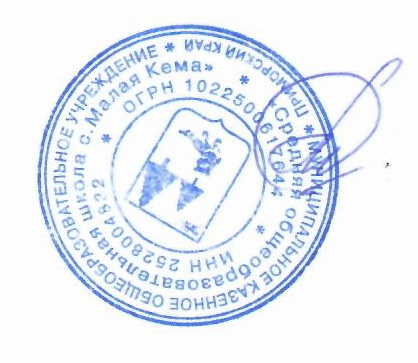 П.4 «О продолжительности учебной недели»Согласно Уставу МКОУ СОШ с. Малая Кема установить продолжительность учебной недели 5 дней.Ио директора школы                                                              Евдокимова О.П.ЧетвертьУчебный периодКол-во недельКол-во днейКаникулы Кол-во днейканикулыI01.09.2021-29.10.202194330.10.21 – 07.11.219II08.11.2021-24.12.202173525.12.21 – 09.01.2214III10.01.2022 - 18.03.2022104821.03.22 – 27.03.227IV28.03.2022 - 27.05.2022844всего34170 30Рабочий деньЗа праздничные дни или перенос дней12.03.2022г суббота07.03.2022г понедельник23.04.2022 г суббота03.05.2022г   вторник14.05.2022г суббота10.05.2022г вторник